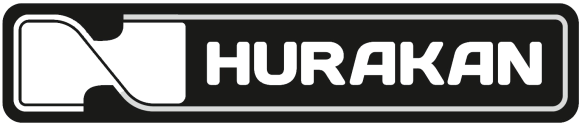 ИнструкцияТермос для риса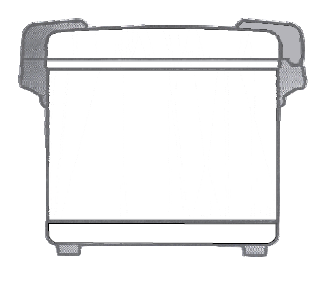 Модель: HKN-RT210Пожалуйста, внимательно прочитайте данную инструкцию перед использованием устройства. Данное оборудование должно обслуживаться только в авторизованных сервисных центрах.Внешний вид и основные компоненты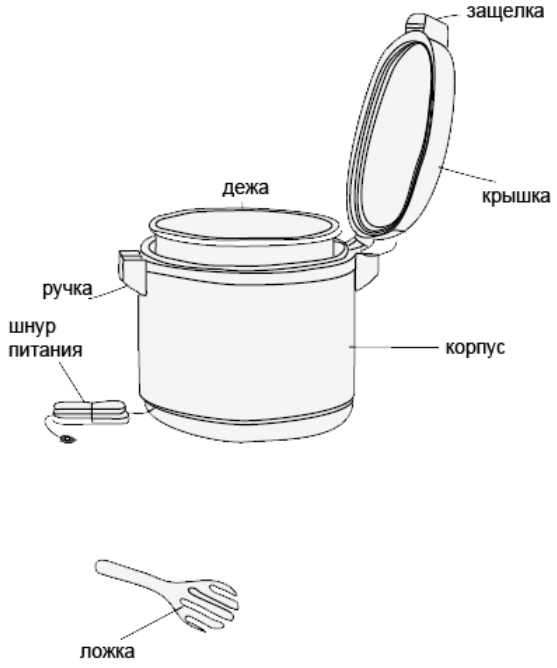 ИспользованиеХорошо и насухо протрите дежу и крышку.Вставьте дежу в термос и плотно закройте крышку.Подключите шнур питания и подождите 30 минут, пока термос прогреется. После прогрева, можно смело засыпать приготовленный рис в термос.Помещать в термос можно только горячий и свежеприготовленный рис.Крайне не желательно хранить рис в термосе более 12 часов.Конструкция термоса не предусмотрена для разогрева или подогрева риса, воды и других продуктов. Запрещается отсоединять шнур от сети питания, пока термос не выключен.Технические характеристики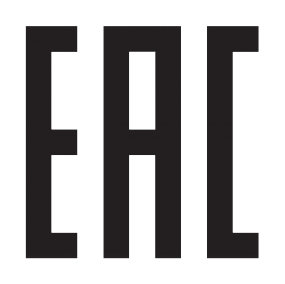 МодельHKN-RT210Мощность, кВт0,11Напряжение, Вт220Объем для риса, л21Размеры, мм420x420x465Масса, кг6.9